CVCI 2020 投稿指南欢迎大家投稿2021中国车辆控制与智能大会（CVCI 2021）。为了方便大家投稿，特将具体投稿过程总结如下：如果您有意向申请最佳论文奖（Best Paper Award）或郭孔辉青年作者奖（GuoKonghui Award）（第一作者投稿时不大于35岁），奖项申请者请填写论文奖申请表，具体信息请参见会议网站http://www.ascl.jlu.edu.cn/vci/cvci2021.htm。第一步：浏览器登录中国车辆控制与智能化大会投稿系统：https://conf.papercept.net/conferences/scripts/start.pl第二步：找到CVCI 2021投稿入口，如下图：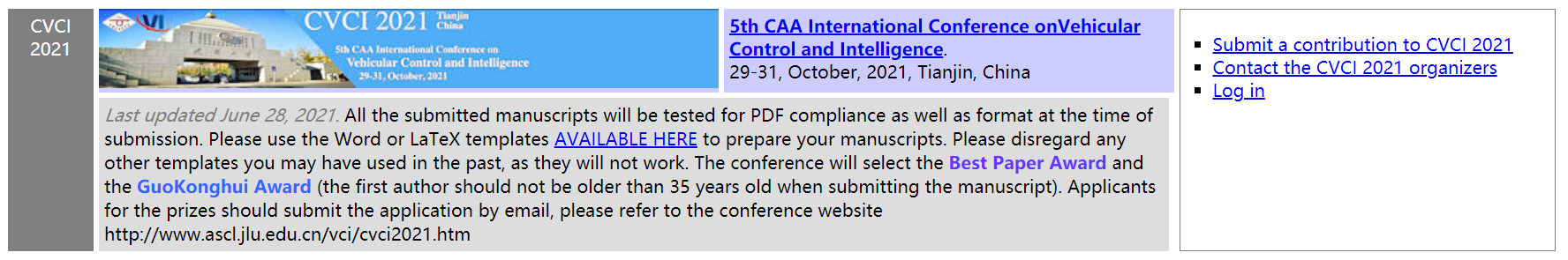 第三步：如果您已经注册PIN，请直接跳到第四步。如果您还没有PIN请按照步骤注册PIN，点击Log in → 点击Register a PIN → Register a new PIN → 填写个人信息Person Information Form→完成PIN的注册。第四步：（1）若您的论文用英文写，则可以在投稿系统上指定位置下载论文英文模板；   或：在会议网站http://www.ascl.jlu.edu.cn/vci/cvci2021.htm 也可以下载英文论文模板；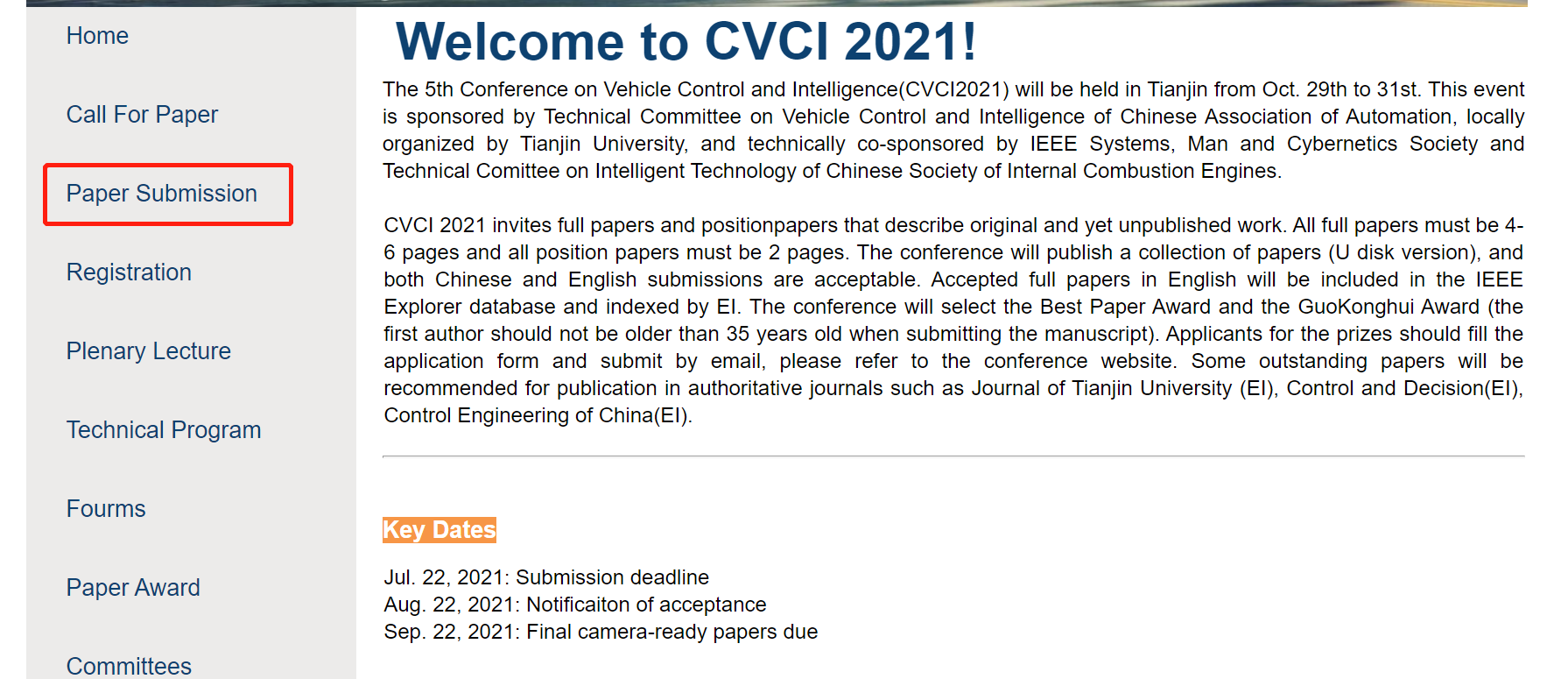 （2）若您的论文用中文写，则在会议网站http://www.ascl.jlu.edu.cn/vci/cvci2021.htm 指定位置下载论文中文模板；*注：题目、作者、摘要、关键词部分不能出现中文字符，否则无法正常提交。第五步：退回首页，点击CVCI 2021中的Submit a contribution to CVCI 2021 开始提交论文。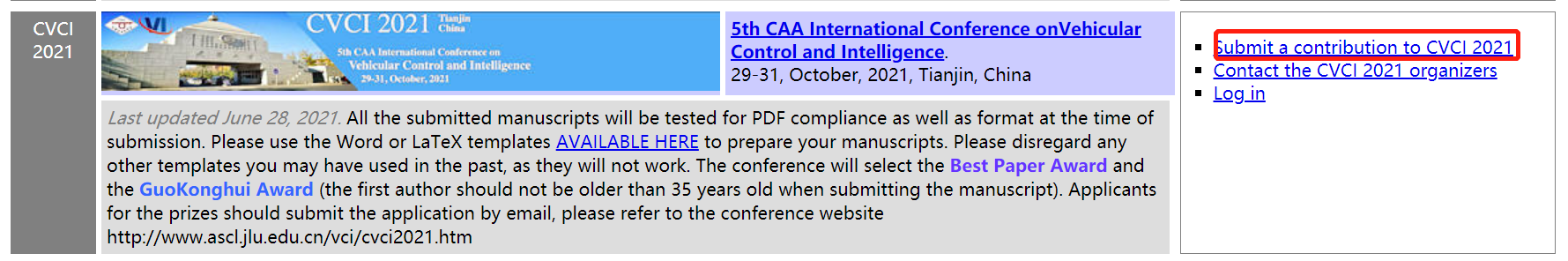 第六步：根据自己论文的形式选择相应的Submit点击进入投稿。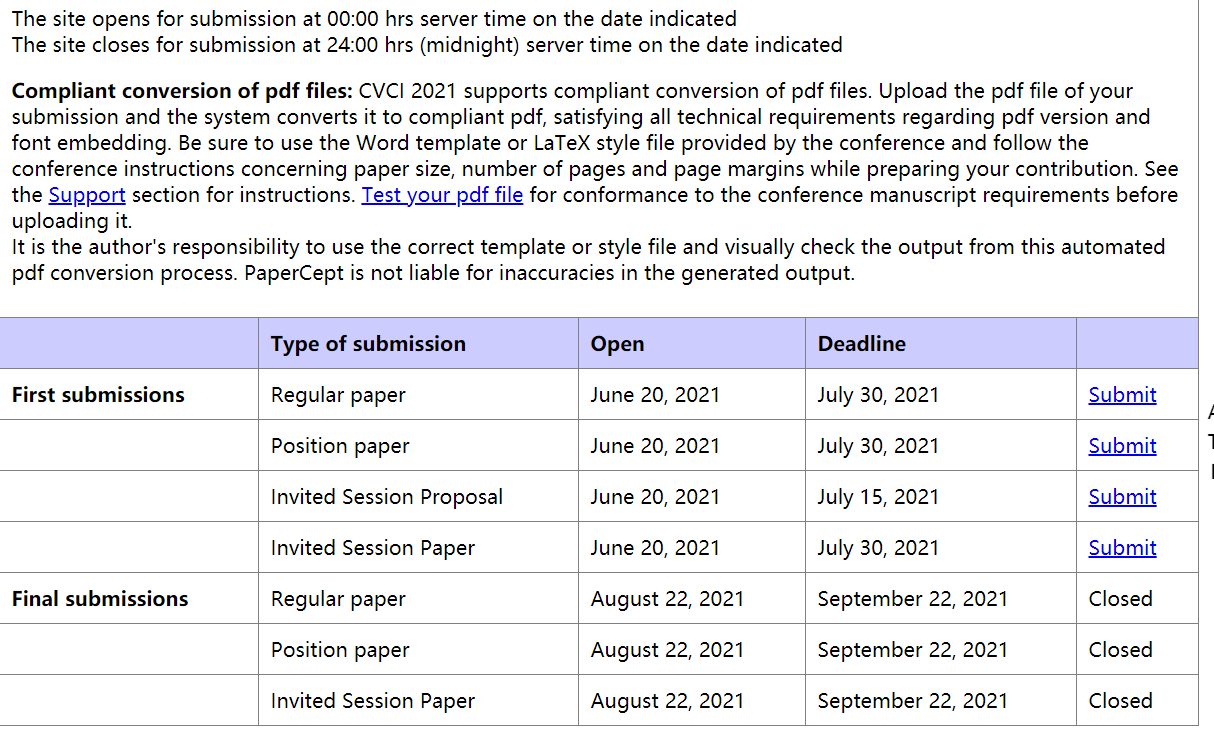 第七步：填写论文题目（英文）；选择作者的总数；指定通讯作者并填写他们的PIN，请首先确保所有的作者都已注册PIN；选择论文关键词；填写论文摘要；承诺书处点击 I agree；点击 Next；过程见下图：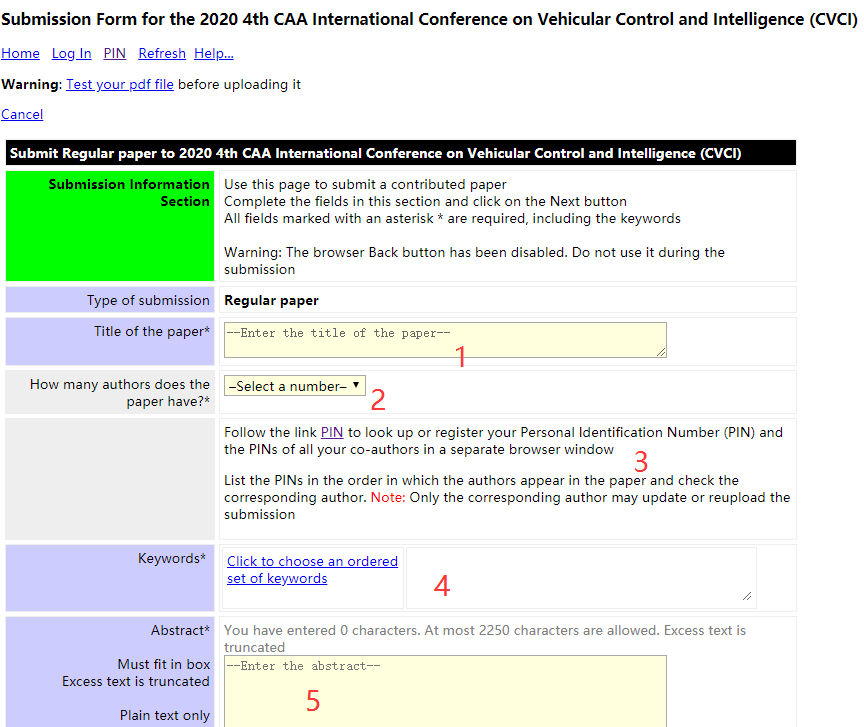 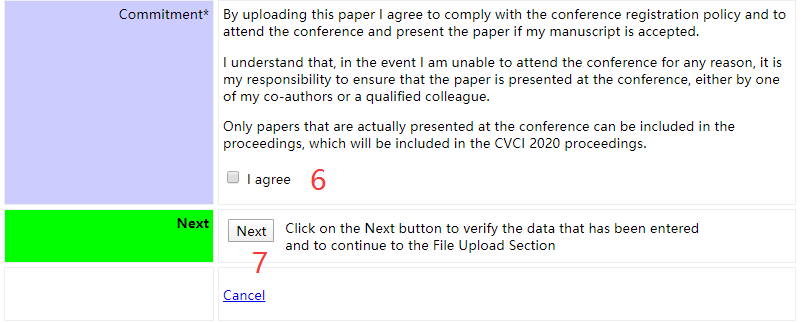 第八步：    点击选择文件进行投稿；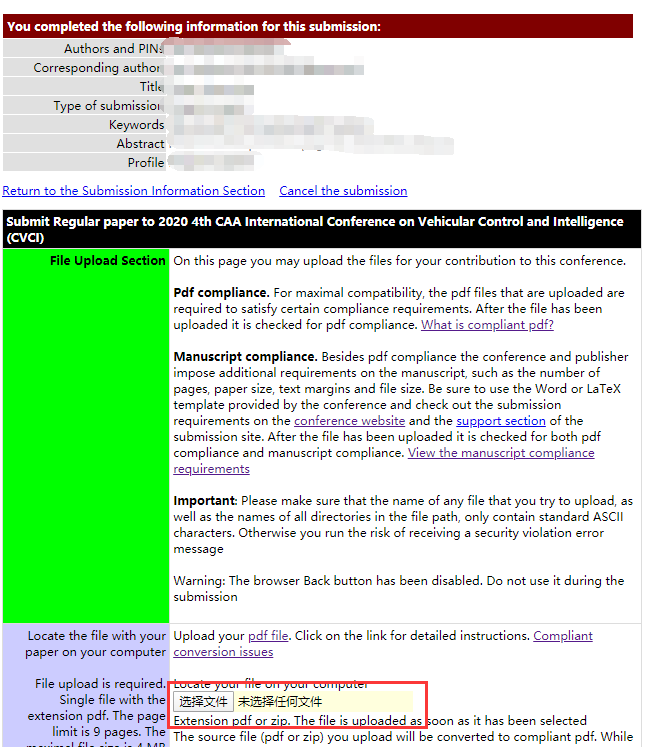 第九步：    点击Submit即可完成论文的提交；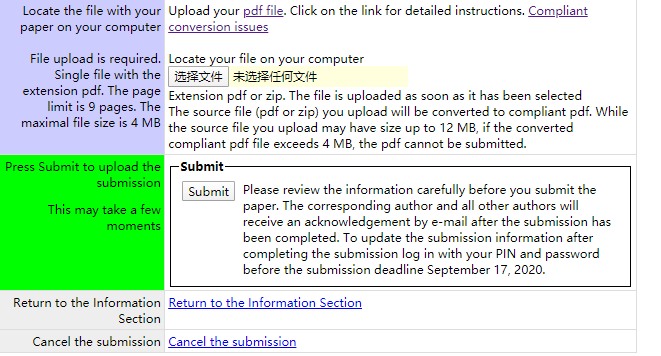 第十步：    提交完成后会收到CVCI 2020组委会发送的邮件，此时，您已完成论文提交的全部过程。